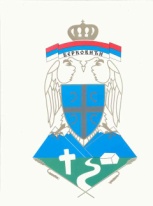 Р Е П У Б Л И К А  С Р П С К АОПШТИНА БЕРКОВИЋИН А Ч Е Л Н И К 88363 Берковићи,Погинулих бораца отаџбинског рата ббТел:+387 59 860 -111,860 -151, факс 059 860-099Е-mail:berkoviciopstina@gmail.com, nenadabramovic.nacelnik@gmail.com, WEB.www.opstinaberkovici.com Жиро рачун број 551078-00026206-88Број: 02-СлДатум: 27.07.2023. годинеСКУПШТИНА ОПШТИНЕ БЕРКОВИЋИПРЕДМЕТ:	Иницијатива за измјену назива дијела Улице „Жртава фашистичког терора" у „Улицу Димитрија Митриновића"Поштовани,Са циљем очувања културног идентитета нашег краја и промовисања значаја личности која је оставила изузетан допринос у области филозофије и друштвених наука, обраћамо се Скупштини општине Берковићи са иницијативом за изјмену назива дијела „Улице Жртава фашистичког терора" у „Улицу Димитрија Митриновића".Димитрије Митриновић (1887-1953) био је изузетно цијењен филозоф, писац и друштвени реформатор. Његове идеје интегрализма и филозофије имале су значајан утицај на интелектуалну сцену XX вијека. Рођен је у насељу Доњи Поплат, које је дио садашње општине Берковићи.Предлажемо да се назив дијела „Улице фашистичког терора", које се налази у насељу Видуша, промјени у „Улицу Димитрија Митриновића". Овом измјеном сачували бисмо сјећање на жртве фашистичког терора, а истовремено била би одана почаст овом изузетном умјетнику и интелектуалцу који потиче из наше Општине.Димитрије Митриновић је био изузетно значајан филозоф и писац, чији су радови имали глобални утицај. Његове идеје интегрализма, које теже сједињавању различитих наука у свеобухватној филозофији, оставиле су дубок траг на интелектуалну сцену. Његова визија друштвене хармоније и филозофског разумјевања живота и људске природе и данас нас инспирише.Осим тога, желимо нагласити да су личности попут Димитрија Митриновића ријеткост у нашем крају. Берковићи немају много појединаца који су постигли такав ниво признања и утицаја у области филозофије и друштвених наука, што нас чини посебно поносним на његово поријекло.Уважавајући све наведено, молимо вас да размотрите ову иницијативу, те у скупштинску процедуру упутите Приједлог Одлуке о измјени Одлуке о називу имена постојећих улица у насељу Берковићи ( Одлука број: 02-022-26/7 - "Службени гласник општине Берковићи" број: 03/7 ).НАЧЕЛНИК:НЕНАД АБРАМОВИЋ с.р.